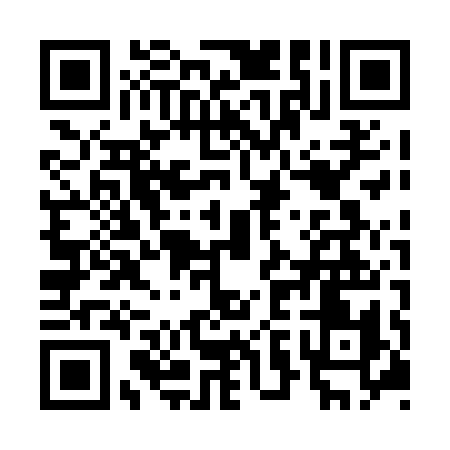 Prayer times for Algonquin Park, Ontario, CanadaMon 1 Jul 2024 - Wed 31 Jul 2024High Latitude Method: Angle Based RulePrayer Calculation Method: Islamic Society of North AmericaAsar Calculation Method: HanafiPrayer times provided by https://www.salahtimes.comDateDayFajrSunriseDhuhrAsrMaghribIsha1Mon3:325:301:186:429:0711:052Tue3:335:301:196:419:0711:043Wed3:345:311:196:419:0611:034Thu3:355:321:196:419:0611:035Fri3:365:321:196:419:0611:026Sat3:375:331:196:419:0511:017Sun3:385:341:196:419:0511:008Mon3:395:351:206:419:0410:599Tue3:415:351:206:419:0410:5810Wed3:425:361:206:409:0310:5711Thu3:435:371:206:409:0310:5612Fri3:455:381:206:409:0210:5513Sat3:465:391:206:399:0110:5414Sun3:485:401:206:399:0110:5215Mon3:495:411:206:399:0010:5116Tue3:515:421:216:388:5910:5017Wed3:525:431:216:388:5810:4818Thu3:545:441:216:388:5710:4719Fri3:565:451:216:378:5610:4520Sat3:575:461:216:378:5610:4421Sun3:595:471:216:368:5510:4222Mon4:005:481:216:358:5410:4023Tue4:025:491:216:358:5310:3924Wed4:045:501:216:348:5110:3725Thu4:065:511:216:348:5010:3526Fri4:075:521:216:338:4910:3427Sat4:095:531:216:328:4810:3228Sun4:115:541:216:328:4710:3029Mon4:125:551:216:318:4610:2830Tue4:145:571:216:308:4410:2631Wed4:165:581:216:298:4310:25